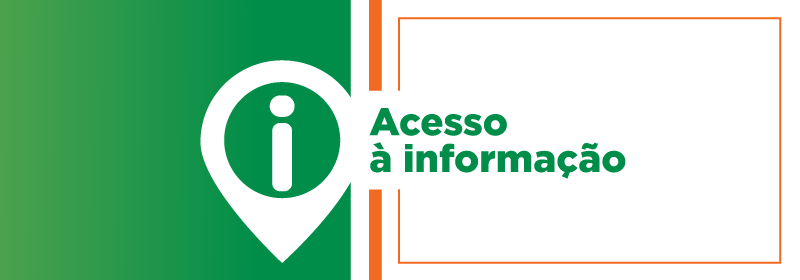 INFORMATIVO SERVIÇO DE INFORMAÇÕES AO CIDADÃO - CASA CIVIL- ABRIL a JUNHO 2022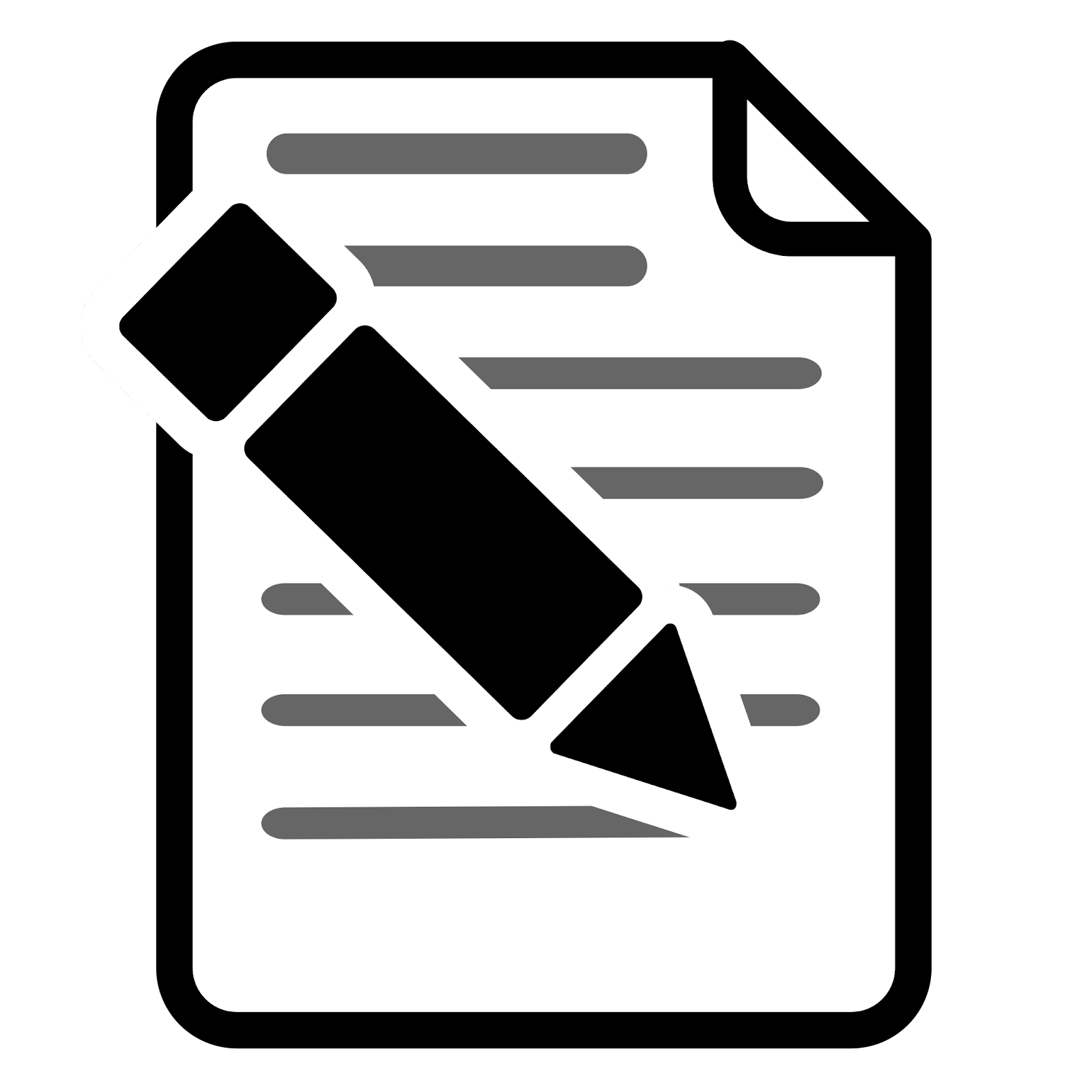 Classificação das Solicitações de Informações 27 registradas 1 0 0 % DAS SOLICITAÇÕES FORAM ATENDIDASS O L I C I T A Ç Õ E S D E I N F O R M A Ç Õ E S P O R A S S U N T O / S U B - A S S U N T OSOLICITAÇÕES DE INFORMAÇÕES POR ÁREAÁreas com maior demanda de solicitações de informações Secretaria Executiva.ÍNDICE DE RESOLUBILIDADE NO TRIMESTRE DO SIC / CASA CIVILTEMPO MÉDIO DE RESPOSTA NO TRIMESTRE DO SIC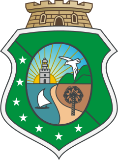 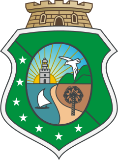 AssuntoSubassuntoQuantidadePorcentagemCORONAVÍRUS (COVID 19) AÇÕES DE PREVENÇÃO E COMBATE AO CORONAVÍRUS933,33%INFORMAÇÃO SOBRE LEGISLAÇÕES ESTADUAIS (LEI, DECRETO, PORTARIA, ETC)Sem subassunto725,93%CORONAVÍRUS (COVID 19) INSATISFAÇÃO COM AS AÇÕES E MEDIDAS ADOTADAS PELO GOVERNO DO ESTADO27,41%ACORDO DE COOPERAÇÃO/PARCERIAS INSTITUCIONAISSem subassunto27,41%CONCURSO PÚBLICO/SELEÇÃOREALIZAÇÃO DE CONCURSO/SELEÇÃO27,41%CORONAVÍRUS (COVID 19) VACINAÇÃO COVID 19 (PLANO, CALENDÁRIO, GRUPOS E ETAPAS)13,70%APOIO A EVENTOSSem subassunto13,70%PROGRAMAS E PROJETOS DO GOVERNO DO ESTADOINVESTIMENTO 13,70%TRAMITAÇÃO DE PROCESSO ADMINISTRATIVOPROCESSOS DIVERSOS13,70%CONCURSO PÚBLICO/SELEÇÃOCONVOCAÇÃO DE APROVADOS/CLASSIFICADOS13,70%UnidadeSubunidadeQuantidadePorcentagemASSESSORIA JURÍDICA829,63%COORDENADORIA ADMINISTRATIVO FINANCEIROCÉLULA DE GESTÃO DE PESSOAS13,70%COORDENADORIA DE EVENTOS13,70%COORDENADORIA DE PROJETOS ESPECIAIS13,70%OUVIDORIA311,11%SECRETARIA EXECUTIVA1037,04%SECRETÁRIO EXECUTIVO DE PLANEJAMENTO E GESTÃO INTERNA311,11%Solicitações respondidas no prazo27Total de Solicitação de Informação27RESOLUBILIDADE100%Total do tempo de resposta das Solicitações de Informações22Total de Solicitação de Informação27TEMPO MÉDIO DE RESPOSTA6 dias